RNASeq WorkshopNovember 5-7, 2020	 	Florida International UniversityNovember 12-14, 2020 	University of Puerto RicoNovember 19-21, 2020 	University of Puerto RicoAnswers to Linux Practice Material.Information:Commands to complete exercises are highlighted in yellow;Commands and outputs are included in grey boxes;Replace the word Username by your own username at the different exercises;Note different questions are answered in sections (a, b,c,…) in order to facilitate progression of answers.Exercise 1: Please list all the steps that you needed to do to login to the HPC cluster at FIU. For each step write the command and the parameters used. For windows users who use MobaXterm please provide screenshot of the MobaXterm window where you enter the login details.Steps:Open MobaXterm app and click on “session” icon on the menu barClick “SSH” on the “Session settings” window. Enter wolf.cs.fiu.edu as “Remote host”Check the box next to “Specify username”Enter username in the text box next to “Specify username”Click OKtype Password [It will look like it is not typing but it is storing the information]         It will now show:         Welcome to the new wolf.cs.fiu.edu, now running CentOS 7!   username@wolf:~ 7%   To access worker node:   username@wolf:~ 7% ssh   username@bioinfo-01.cs.fiu.eduIt will ask password again. Hit enter. It now shows    username@bioinfo-01:~$   meaning you are now logged into node 1 of the FIU cluter. [After the 1st use of MobaXtem you can just go to “previous session” (on the left panel of the screen) and just type the worker node and proceed from there as listed above, at worker node step].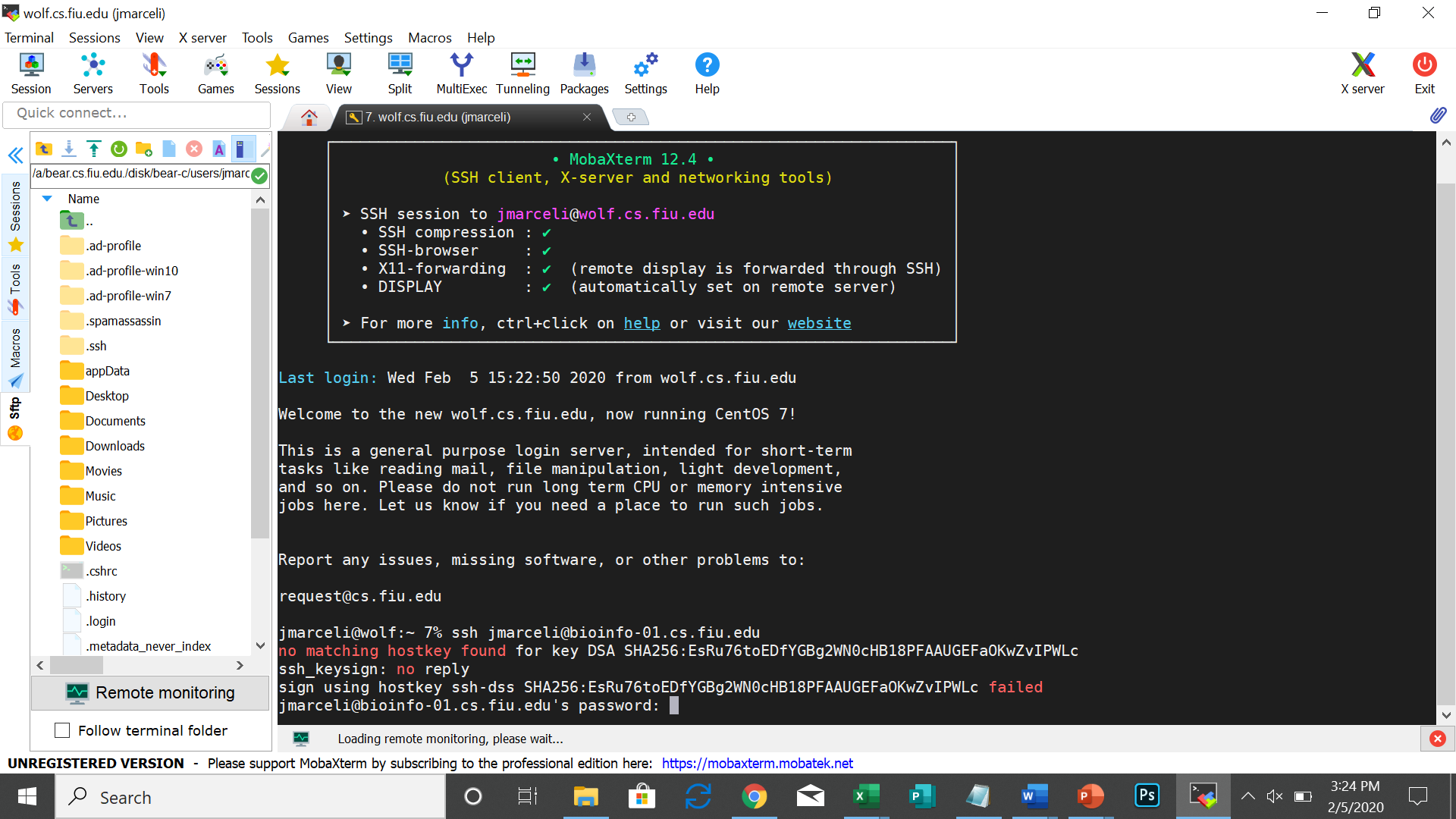 Exercise 2: After you login to your home directory, create a directory with name “Test_project”.$ mkdir test_projecta) Inside this directorycd /lclhome/  username/test_project b) create three sub directories with names (without quotes): “test_data”, “test_results” and “test_src”. ~/test_project$ mkdir test_data~/test_project$ mkdir test_results~/test_project$ mkdir test_srcc) Inside each of these three sub directories create a directory with name “temp” and three text files with names: <DirectoryName>_file1.txt, <DirectoryName>_file2.txt and <DirectoryName>_file3.txt            “cd” changes directory   and “touch” creates filecd /lclhome/  username/test_project/test_datatest_data$ mkdir tempcd /lclhome/  username/test_project/test_data/touch test_data_file1.txttouch test_data_file2.txttouch test_data_file3.txtcd /lclhome/  username/test_project/test_results/test_results$ mkdir temptouch test_results_file1.txttouch test_results_file2.txttouch test_results_file3.txtcd /lclhome/  username/test_project/test_src/test_src$ mkdir temptouch test_src_file1.txttouch test_src_file2.txttouch test_src_file3.txtExercise 3: Go into each of the three sub directories created in Exercise 2 and run a command that  lists the directory you are in:  username@bioinfo-01:~/test_project/test_data$ pwd/lclhome/  username/test_project/test_data  username@bioinfo-01:~/test_project/test_results$ pwd/lclhome/  username/test_project/test_results  username@bioinfo-01:~/test_project/test_src$ pwd/lclhome/  username/test_project/test_src) lists all the contents of the directory   username@bioinfo-01:~/test_project/test_data$ lstemp  test_data_file1.txt  test_data_file2.txt  test_data_file3.txtt  username@bioinfo-01:~/test_project/test_results$ lstemp  test_results_file1.txt  test_results_file2.txt  test_results_file3.txt  username@bioinfo-01:~/test_project/test_src$ lstemp  test_src_file1.txt  test_src_file2.txt  test_src_file3.txta) lists all the contents of the directory with detailed information about each file. How do you differentiate a file from a directory using the information listed?  please note the command ls -l  is typed with the letter lAnswer: Directory is listed with a “dr”Detailed info commands:  username@bioinfo-01:~/test_project/test_data$ ls -l     [This is the letter l] total 8drwxr-xr-x 2   username user 4096 Jan 31 15:00 temp-rw-r--r-- 1   username user   18 Jan 31 15:51 test_data_file1.txt-rw-r--r-- 1   username user    0 Jan 31 15:55 test_data_file2.txt-rw-r--r-- 1   username user    0 Jan 31 15:56 test_data_file3.txtt  username@bioinfo-01:~/test_project/test_results$ ls -ltotal 4drwxr-xr-x 2   username user 4096 Jan 31 16:10 temp-rw-r--r-- 1   username user    0 Jan 31 16:05 test_results_file1.txt-rw-r--r-- 1   username user    0 Jan 31 16:05 test_results_file2.txt-rw-r--r-- 1   username user    0 Jan 31 16:05 test_results_file3.txt  username@bioinfo-01:~/test_project/test_src$ ls -ltotal 4drwxr-xr-x 2   username user 4096 Jan 31 16:11 temp-rw-r--r-- 1   username user    0 Jan 31 16:01 test_src_file1.txt-rw-r--r-- 1   username user    0 Jan 31 16:01 test_src_file2.txt-rw-r--r-- 1   username user    0 Jan 31 16:02 test_src_file3.txtb) lists all the contents of the directory with detailed information about each file sorted by file modification time  username@bioinfo-01:~/test_project/test_data$ ls -lttotal 8-rw-r--r-- 1   username user    0 Jan 31 15:56 test_data_file3.txtt-rw-r--r-- 1   username user    0 Jan 31 15:55 test_data_file2.txt-rw-r--r-- 1   username user   18 Jan 31 15:51 test_data_file1.txtdrwxr-xr-x 2   username user 4096 Jan 31 15:00 temp  username@bioinfo-01:~/test_project/test_data$  username@bioinfo-01:~/test_project/test_results$ ls -lttotal 4drwxr-xr-x 2   username user 4096 Jan 31 16:10 temp-rw-r--r-- 1   username user    0 Jan 31 16:05 test_results_file3.txt-rw-r--r-- 1   username user    0 Jan 31 16:05 test_results_file2.txt-rw-r--r-- 1   username user    0 Jan 31 16:05 test_results_file1.txt  username@bioinfo-01:~/test_project/test_src$ ls -lttotal 4drwxr-xr-x 2   username user 4096 Jan 31 16:11 temp-rw-r--r-- 1   username user    0 Jan 31 16:02 test_src_file3.txt-rw-r--r-- 1   username user    0 Jan 31 16:01 test_src_file2.txt-rw-r--r-- 1   username user    0 Jan 31 16:01 test_src_file1.txtc) lists all the contents of the directory with detailed information about each file in a human readable file sizes format  username@bioinfo-01:~/test_project/test_data$ ls -lhtotal 8.0Kdrwxr-xr-x 2   username user 4.0K Jan 31 15:00 temp-rw-r--r-- 1   username user   18 Jan 31 15:51 test_data_file1.txt-rw-r--r-- 1   username user    0 Jan 31 15:55 test_data_file2.txt-rw-r--r-- 1   username user    0 Jan 31 15:56 test_data_file3.txtt  username@bioinfo-01:~/test_project/test_results$ ls -lhtotal 4.0Kdrwxr-xr-x 2   username user 4.0K Jan 31 16:10 temp-rw-r--r-- 1   username user    0 Jan 31 16:05 test_results_file1.txt-rw-r--r-- 1   username user    0 Jan 31 16:05 test_results_file2.txt-rw-r--r-- 1   username user    0 Jan 31 16:05 test_results_file3.txt  username@bioinfo-01:~/test_project/test_src$ ls -lhtotal 4.0Kdrwxr-xr-x 2   username user 4.0K Jan 31 16:11 temp-rw-r--r-- 1   username user    0 Jan 31 16:01 test_src_file1.txt-rw-r--r-- 1   username user    0 Jan 31 16:01 test_src_file2.txt-rw-r--r-- 1   username user    0 Jan 31 16:02 test_src_file3.txt  username@bioinfo-01:~/test_project/test_src$      d) lists all the contents of the directory including all the hidden files  username@bioinfo-01:~/test_project/test_results$ ls -a.  ..  temp  test_results_file1.txt  test_results_file2.txt  test_results_file3.txt  username@bioinfo-01:~/test_project/test_data$ ls -a.  ..  temp  test_data_file1.txt  test_data_file2.txt  test_data_file3.txtt  username@bioinfo-01:~/test_project/test_src$ ls -a.  ..  temp  test_src_file1.txt  test_src_file2.txt  test_src_file3.txtExercise 4: a) Change permissions for the test_src directory created in Exercise 2 so that only the owner has read, write and execute permissions  username@bioinfo-01:~/test_project/test_src$ chmod o-rwx /lclhome/  username/test_project/test_srcb) Change permissions for the test_results directory so that only owner and group has read and write permissions.  username@bioinfo-01:~/test_project/test_results$ chmod ug+rw /lclhome/  username/test_project/test_resultsExercise 5: Go to test_data directory and create a text file using nano. Copy paste the following text and save the file with name “test_dataset.txt”. Within the saved file using the nano editor please do the following changes. For the lines that begin with “@” symbol please delete all the characters in that line and replace them with the text: “sequence header”. Please write down all the commands (or steps) that you have used for creating the file and for modifying the text in the saved file.~/test_project$ nanoCopy and paste the text below inside the nano screen you see@V300017787L4C002R0061184898/1GTTCATTGCATTATTTAATAATATCCCGGTGTTTTCGCTGACTACTCCGCTTCCGAAATAGAAATTAATAGTACTAGTAGCTGATACTGCATCTCCATTT+FFFGGFAFGGEGDGFFEG@GEFFFFGGFGGGEFFGGGGFBFFGEFEGFAFFFGGGEGFB?GEFGGGEFGAGGFGFDEGAGFFF?GAGFGGFBGGFGFGFF@V300017787L4C002R0061184920/1CTTTATTAGAGCGCCACAATCTTTCCATACCATTACGATGTAAAGCCATTCGAGTAAGTTCAGAAAAACTTTCACGAATATTAAAATCACAGAGAGGTGA+F6CCDFF'BF0??8FAB=F;BF@FE0DG1FD8DCEF0FFEDFBCE=GDBFB<=F&:@G5FF@DF8F;FEFGFFE<F?CGGC>DEGEFDDCEGFF=07DF8@V300017787L4C002R0061184952/1ATGAGATAGGAAATCAAAGGGTATCTACAACAGCACGTATTATTCATGGAATAATTATAGTTTTTATTTTAATTTCTATAATATTAGCTATAGCAAATGT+?FFDFEFCFEEFFFFFEFF?FEFFFFFEF@FFEFFFFBFFFFFFFFFFDEFFFFFEFFFFEEFEBFDEFFCFFFFFFFFFFEFFFDFEFDAFC?FFFFF=Save the file pressing keyboard keys  Ctrl+o  (small letter o) and hit enterTo move the cursor to a specific line and character number, use the Ctrl+_ keys. The menu on the bottom of the screen will change. Enter the number 1 in the “Enter line number, column number:” field and hit Enter Cursor now moved to the first line of text and you can move up and down, delete the @ like the exercise wants and replace it by “sequence header”.Save changes to file Ctrl+o  and hit enterExit nano with keys Ctrl+xIt will ask save modified buffer. Type Y and hit enter. You are now back to the original screenExercise 6: a) Please type a command on your terminal so that you print first 6 lines of the file you have saved in the previous exercise.  username@bioinfo-01:~/test_project$ head -6 test_dataset.txtb) What command(s) you would use to browse the entire content of the file?  username@bioinfo-01:~/test_project$ cat test_dataset.txtc) Please type a command on your terminal so that you print all the lines that contain “@” in the test_dataset.txt file  username@bioinfo-01:~/test_project$ grep @ test_dataset.txtFFFGGFAFGGEGDGFFEG@GEFFFFGGFGGGEFFGGGGFBFFGEFEGFAFFFGGGEGFB?GEFGGGEFGAGGFGFDEGAGFFF?GAGFGGFBGGFGFGFFF6CCDFF'BF0??8FAB=F;BF@FE0DG1FD8DCEF0FFEDFBCE=GDBFB<=F&:@G5FF@DF8F;FEFGFFE<F?CGGC>DEGEFDDCEGFF=07DF8?FFDFEFCFEEFFFFFEFF?FEFFFFFEF@FFEFFFFBFFFFFFFFFFDEFFFFFEFFFFEEFEBFDEFFCFFFFFFFFFFEFFFDFEFDAFC?FFFFF=d) Please type a command on your terminal so that you print total number of lines that contain “@” in the test_dataset.txt file  username@bioinfo-01:~/test_project$ grep -c @ test_dataset.txt3Exercise 7: a) Using any Linux editor, create a file with the following text with file name “samples.txt” and save it [like you did in exercise 5] C4-45-2C4-45-3C4-45-4T3-45-1T3-45-2T3-45-4b) Sort the file in reverse order (alphanumerically)  username@bioinfo-01:~/test_project$ sort -n samples.txt  username@bioinfo-01:~/test_project$ sort -r samples.txt              c) Type a command to print for each line of the samples.txt file only the first two characters before the first “-” symbol.  username@bioinfo-01:~/test_project$ cut -c-2 samples.txtC4C4C4T3T3T3Exercise 8: a) Copy the samples.txt file created in the previous exercise to test_results directory.  username@bioinfo-01:~/test_project$ cp samples.txt /lclhome/  username/test_project/test_results/b) Move the samples.txt file from the test_results directory to test_src directoryFirst change permission to access the folders listed in b) since in exercise 4 we had changed permission. We change to allow permission owner and group to read, write and execute, as follows.  username@bioinfo-01:~$ chmod ug+rwx /lclhome/  username/test_project/test_results  username@bioinfo-01:~$ chmod ug-rwx /lclhome/  username/test_project/test_srcNow you can move the file:  username@bioinfo-01:~/test_project$  mv samples.txt /lclhome/  username/test_project/test_results/and confirm the file is now in directory test_results:  username@bioinfo-01:~/test_project$ cd test_results  username@bioinfo-01:~/test_project/test_results$ lssamples.txt  temp  test_results_file1.txt  test_results_file2.txt  test_results_file3.txtExercise 9:  Go to test_src directory and within that directory create a bash script to run fastqc program. Enter parameters to run the fastqc program so that it lists only the help menu and exit.[This exercise is for advanced Linux users]Exercise 10: Go to the home directory and create a tar gzip file of the test_project directory that was created earlier. Create a directory with name “Backup” within your home directory and copy the tar gzipped file that you just created to the “Backup” directory. Within the “Backup” directory untar and unzip the file.a) Go to home directory  username@bioinfo-01:~/test_project$ ssh bioinfo-01.cs.fiu.edub) change permission in directory test_src in order to be able to add it to the tar gzip file  username@bioinfo-01:~$ chmod 775 /lclhome/  username/test_project/test_srcc) Create a tar gzip file of the test_project directory [you will see all the files and directories inside test_project listed below your command line]  username@bioinfo-01:~$ tar -czvf test_project.tar.gz /lclhome/  username/test_projecttar: Removing leading `/' from member names/lclhome/  username/test_project//lclhome/  username/test_project/test_src//lclhome/  username/test_project/test_src/test_src_file3.txt/lclhome/  username/test_project/test_src/test_src_file1.txt/lclhome/  username/test_project/test_src/test_src_file2.txt/lclhome/  username/test_project/test_src/temp//lclhome/  username/test_project/test_project.tar.gz/lclhome/  username/test_project/test_dataset.txt/lclhome/  username/test_project/test_results//lclhome/  username/test_project/test_results/samples.txt/lclhome/  username/test_project/test_results/test_results_file2.txt/lclhome/  username/test_project/test_results/test_results_file1.txt/lclhome/  username/test_project/test_results/test_results_file3.txt/lclhome/  username/test_project/test_results/temp//lclhome/  username/test_project/test_data//lclhome/  username/test_project/test_data/test_data_file2.txt/lclhome/  username/test_project/test_data/test_data_file3.txtt/lclhome/  username/test_project/test_data/test_data_file1.txt/lclhome/  username/test_project/test_data/temp/d) Create a directory with name “Backup” within your home directory and copy the tar gzipped file that you just created to the “Backup” directory.  username@bioinfo-01:~$ mkdir Backup  username@bioinfo-01:~$ cp test_project.tar.gz BackupExercise 11: Please download the tar gzipped file that was created in the previous exercise on to your laptop. Please upload any small text file (with size <1Mb) from your laptop to your home directory in the HPC cluster.[This exercise will be explained by Dr. Kiran Donthu at the workshop, however you can learn how to enter into the File Transfer section in the MobaxTerm screen. Steps as follows ] Click on Sessions - far left top of the MobaXterm control bar. 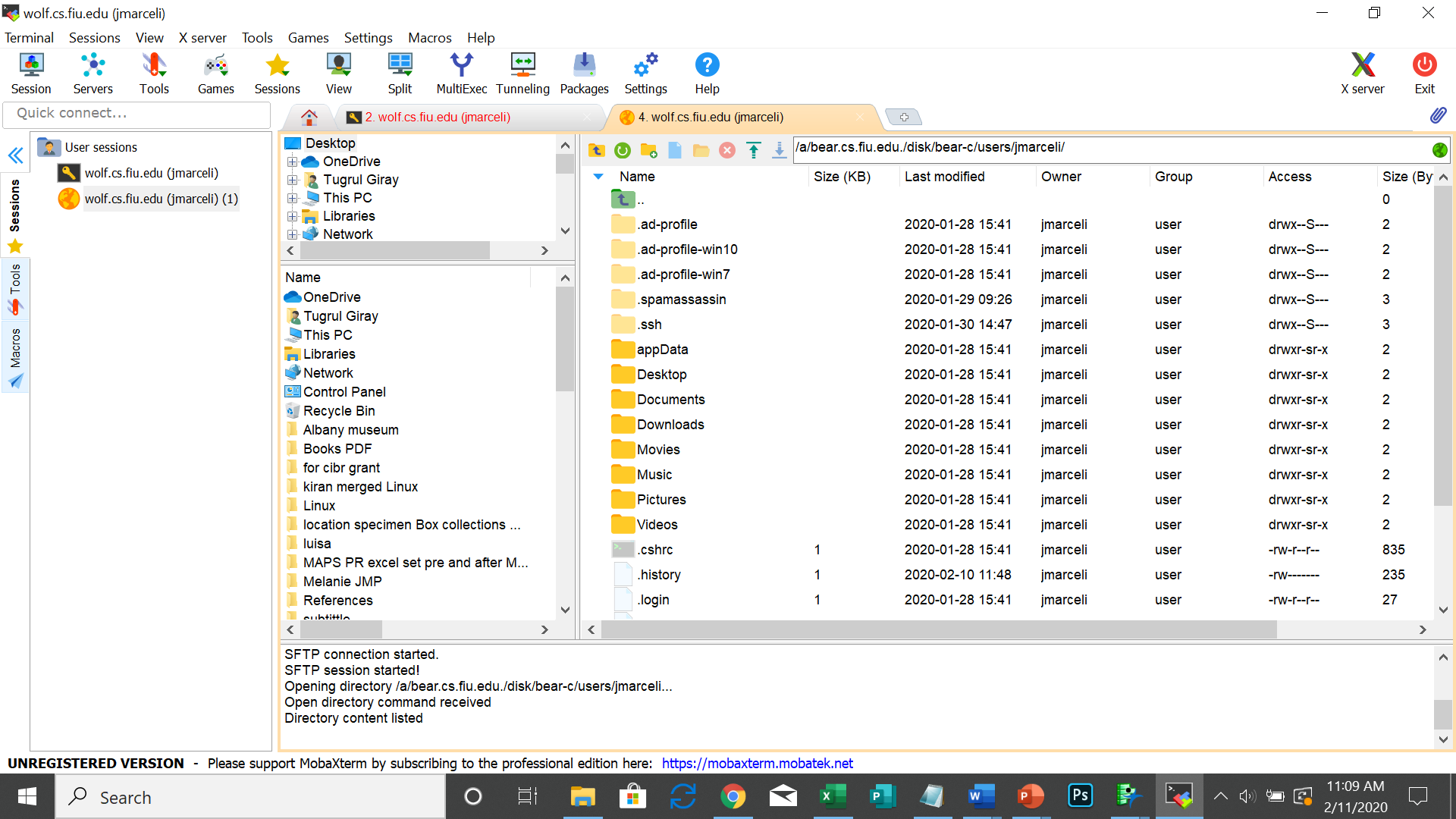  Click on SFTP. Type in remote host: wolf.cs.fiu.edu  as well as your username and click OK.It will now show wolf.cs.fiu (username) in the top bar as well as all your folders in your local computer.